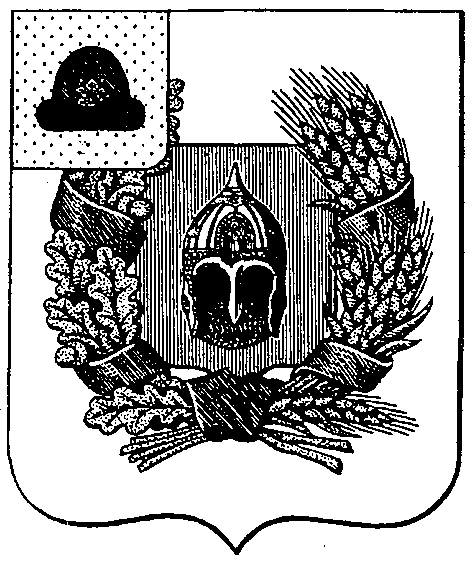 Совет депутатов Александро-Невского городского поселенияАлександро-Невского муниципального районаРязанской областиР Е Ш Е Н И Ер.п. Александро-Невский29 октября 2020 года                                                                                     № 153 Об утверждении перечня основного муниципального имущества муниципального образования –   Александро-Невское городское поселение Александро-Невского муниципального района Рязанской области для передачи в Концессионное соглашениеВ соответствии с Федеральным законом от 7 мая 2013 г. N 103-ФЗ "О внесении изменений в Федеральный закон "О концессионных соглашениях" и отдельные законодательные акты Российской Федерации", введенной главой 7.1 Федерального закона от 07.12.2011 N 416-ФЗ "О водоснабжении и водоотведении", руководствуясь Уставом муниципального образования - Александро-Невское городское поселение Александро-Невского муниципального района Рязанской области, Совет депутатов Александро-Невского городского поселения РЕШИЛ:1. Утвердить перечень основного муниципального имущества Александро-Невского городского поселения Александро-Невского муниципального района Рязанской области, для передачи в Концессионное соглашение согласно приложению к настоящему постановлению. 2. Настоящее решение вступает в силу с момента его подписания.Глава Александро-Невского городскогопоселения, председатель Совета депутатовАлександро-Невского городского поселения                                В.А. УшаковаПриложениек решению Совета ДепутатовАлександро-Невского городского поселенияот 29.10.2020 г. № 153Перечень основного муниципального имущества Александро-Невского городского поселения Александро-Невского муниципального района Рязанской области, для передачи в Концессионное соглашение№ п/п Наименование имуществаЕд.изм.Кол-воГод ввода в эксплуа-тациюПервона-чальная стоимость, руб.Сумма начисленной амортизации за период эксплуатации, рубОстаточная стоимость «01» ноября 2020г., руб. (гр.6-7)МестонахождениеТехнические показатели объекта123456789101Сооружения канализации: очистные сооружения и канализационные сети в мкр. Северный, в р.п. Александро-Невский Александро-Невского района Рязанскойм2605201417 983 995,071 048 919,8916 935 075,18Рязанская область, р-н Александро-Невский, р.п. Александро-Невский, мкр. Северный, КП-1Год постройки 2014, протяженность  2605 м., кадастровый номер 62:09:0000000:127,находится в удовлетворительном состоянии2Зданиешт.120148 991 997,54524 459,948 467 537,60Рязанская область, р-н Александро-Невский, р.п. Александро-Невский, ул. Заводская, д. 33вГод постройки 2014, площадь 357,6 кв.м, назначение: нежилое, количество этажей 2, в том числе подземных 0,кадастровый номер 62:09:0010102:595,находится в удовлетворительном состоянии